Комплекс упражнений для профилактики плоскостопия у детей.Каток.  Ребенок катает мяч (палку) вперед – назад.Упражнение выполняется сначала одной ногой, затем другой.Великолепный маляр.  Ребенок сидит на полу с вытянутыми ногами.  Большим пальцем одной ноги проводит по подъему другой ноги по направлению от большого пальца к колену.  Упражнение проводится сначала 3-4 раза одной ногой, затем другой.Гусеница.  Ребенок делает упражнение стоя: продвигая пятку к пальцам и наоборот.  Ступня движется волнообразно.Кулак. Ребенок сжимает пальцы ног в «кулак» (сжимать сильно к подошве) и с силой разжимает.Без рук.  Надевание и снимание носков без помощи рук.Подними платочек.  Захватывание носового платка сначала одной ногой, затем другой.Ловкие ножки.  Сидя на стуле, ребенок захватывает и перекладывает пальцами ног мелкие предметы (шишки, желуди, камни, пуговицы, карандаши).Художник.  Ребенок сидя «рисует» в воздухе выпрямленной ногой (носки вытянуты) – сначала правой, затем левой.Хождение на пятках.  Ребенок ходит на пятках, не касаясь пола пальцами ног и подошвой.«Курочка собирает червячков». Сидя на скамеечке, пальчиками ног поднять палочку, лежащую на полу, и отбросить её как можно дальше.«Обезьянки читают газеты». Пальчиками ног рвать газету на части.«Обезьянка- музыканты». Поднять пальцами ног погремушку и погреметьЗажать пальцами ног верёвочку, на которой висит колокольчик, позвонить.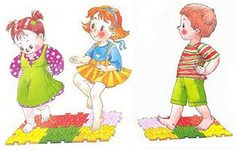 